        Световой райдер. Хелависа.Художник по свету- Дмитрий Гамзаев.gamzaev-dima@rambler.ru         8-916-301-83-99Райдер предназначен для стандартных площадок типа ДК, отдельно обсуждаются большие залы, цирки, дворцы спорта, уличные площадки.Головы LED WASH- 10 штук. Обязательно с функцией ZOOM. Robe Robin 600, MAC Aura/ Quantum, JB A7/A8/A12 и т.п. Либо качественные аналоги.Головы SPOT-6 шт. Robe Viva, Robe colorspot 1200, Martin Viper, Clay Paky Alpha spot 700, Robe MMX и т.п.Головы BEAM-4 штуки. Sharpy или Pointе.Стробоскоп Martin Atomic 3000-1 штука.Blinder 4 or 8 lite(ламповые)- 4 штуки.Hazer с вентилятором, обязательно с управлением по dmx-2 штуки. Внимание! Жидкость для хэйзера должна быть фирменной, без запаха.Выносной софит: WASH 575 или качественные LED WASH с функцией Zoom-6 штук.( Возможно заменить на достаточное количество местного диммерного света на выносе и в ложах, если есть возможность забрать линию с этим светом в пульт). Если же повесить или использовать местный вынос нет никакой возможности, то необходимы 2 водящих( пушки) мощностью от 575 Вт с операторами и связью.Пульт привозит световик группы, стоимость пульта 3000 рублей за концерт. Просьба заранее выслать все dmx chart от небиблиотечных приборов на почту.Место расположения пульта-по возможности в центре зала, рядом со звуковым.Готовность площадки за 6 часов до начала мероприятия. Одежда сцены-черный кабинет. Все приборы должны быть в рабочем состоянии, лампы свежие, оптика чистая.Если на площадке есть видеооборудование( экран или проектор), входящие в аренду площадки, то это оборудование тоже используется. Просьба видеоинженера связаться с художником по свету.Группа привозит свое световое оборудование (светодиодные трубки). Для их подключения необходима одна розетка 220В на сцене, а так же отдельная dmx линия со сцены в пульт.Данный райдер обязателен к согласованию с художником по свету группы.                     Stage plan.-WASH 575 (или LED) вынос-6 штук-SPOT 575 (6 штук)-LED WASH(8 штук на фермах, 2 на кофрах)-BEAM (4 штуки на полу)- Martin Atomic 3000 (1шт. на полу)-Blinder (3 штуки на ферме, 1 на полу)	SPOT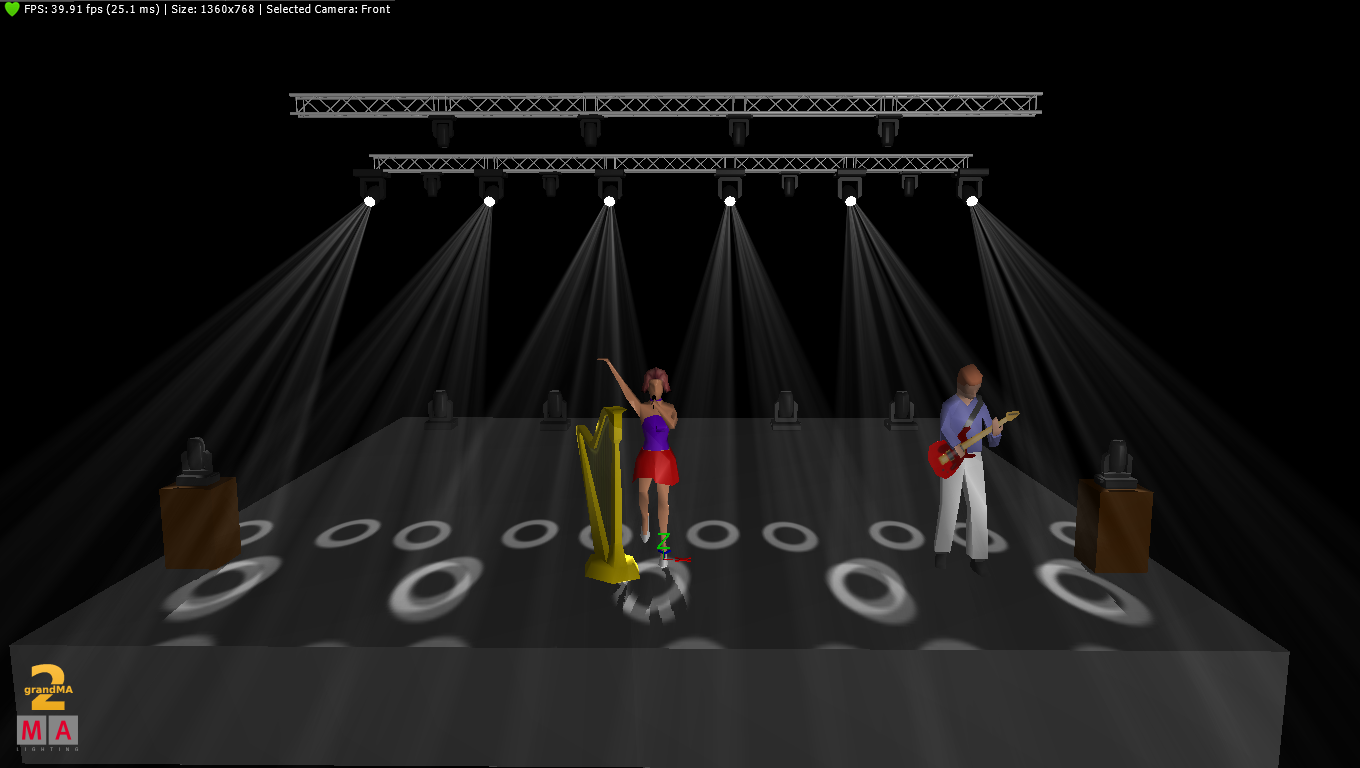                                      WASH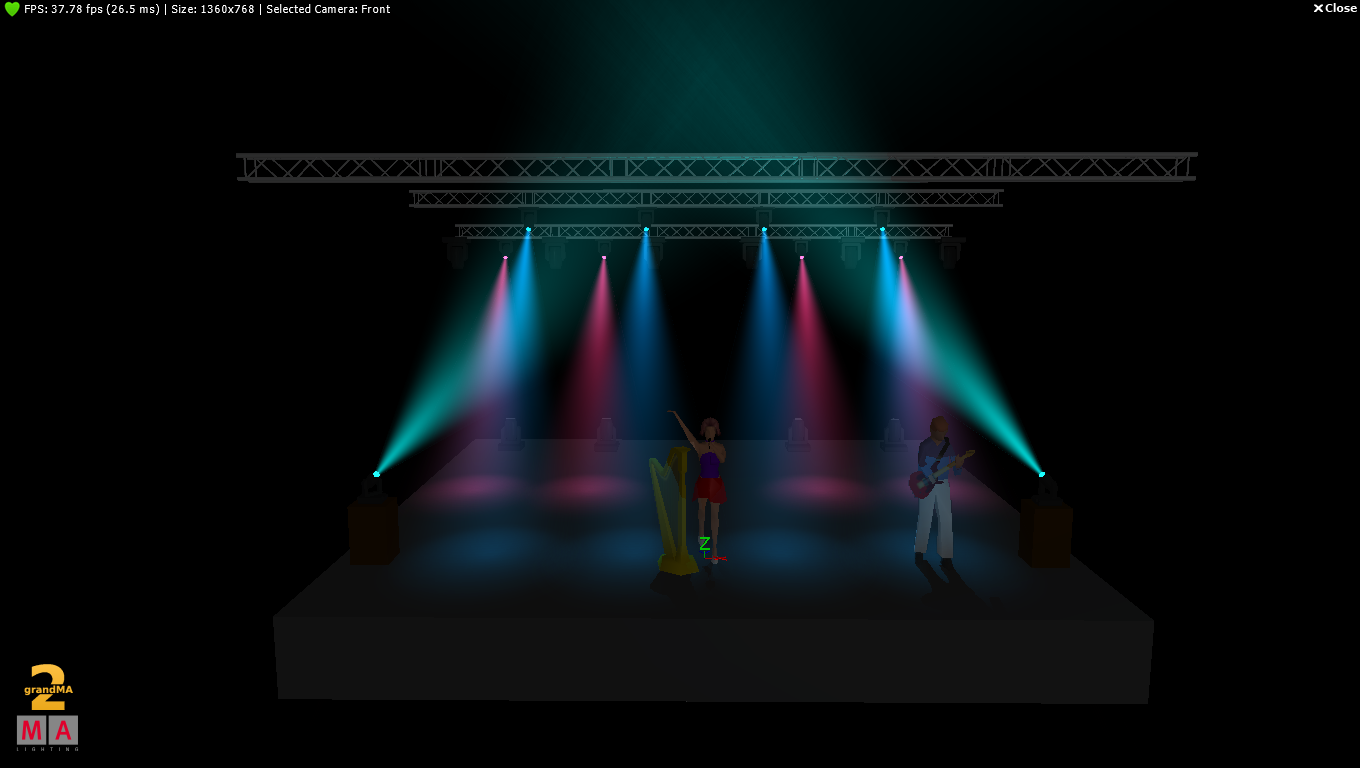                           BEAM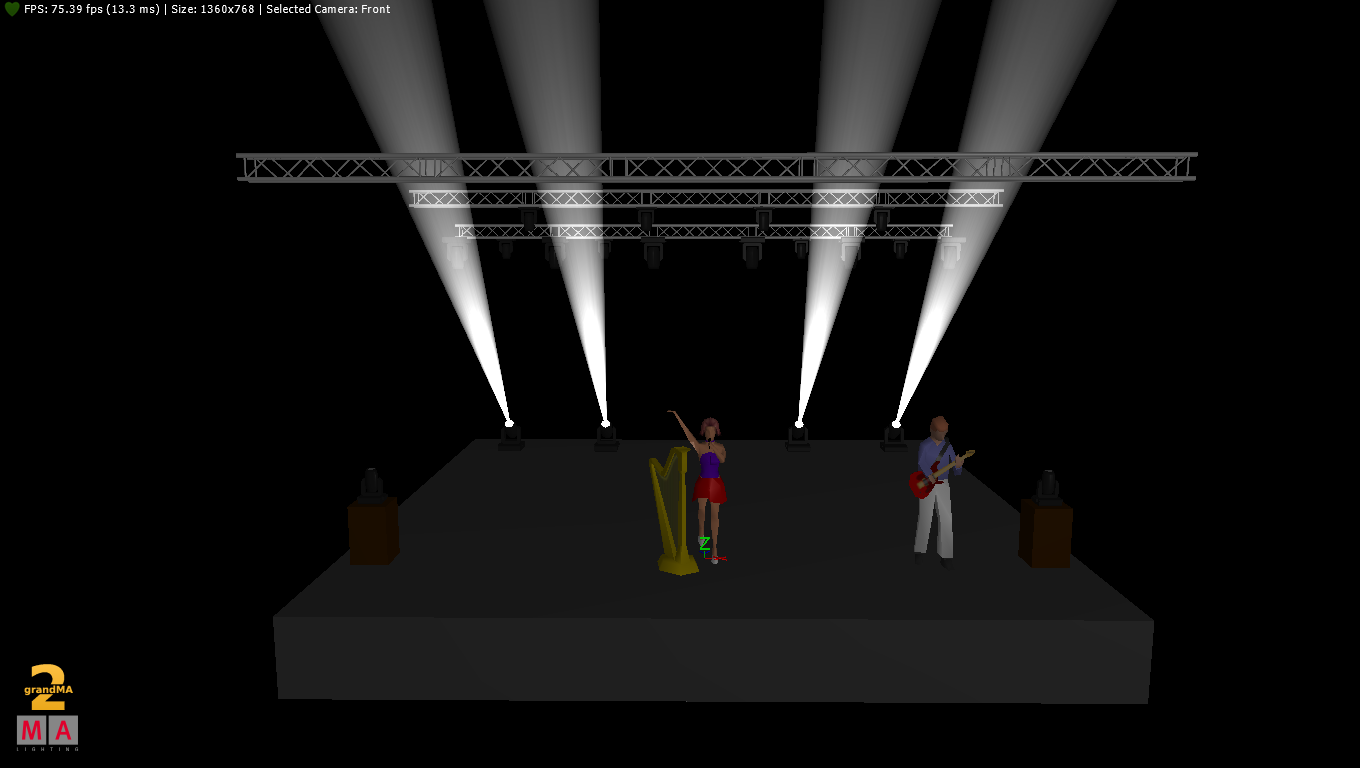                            FRONT LINE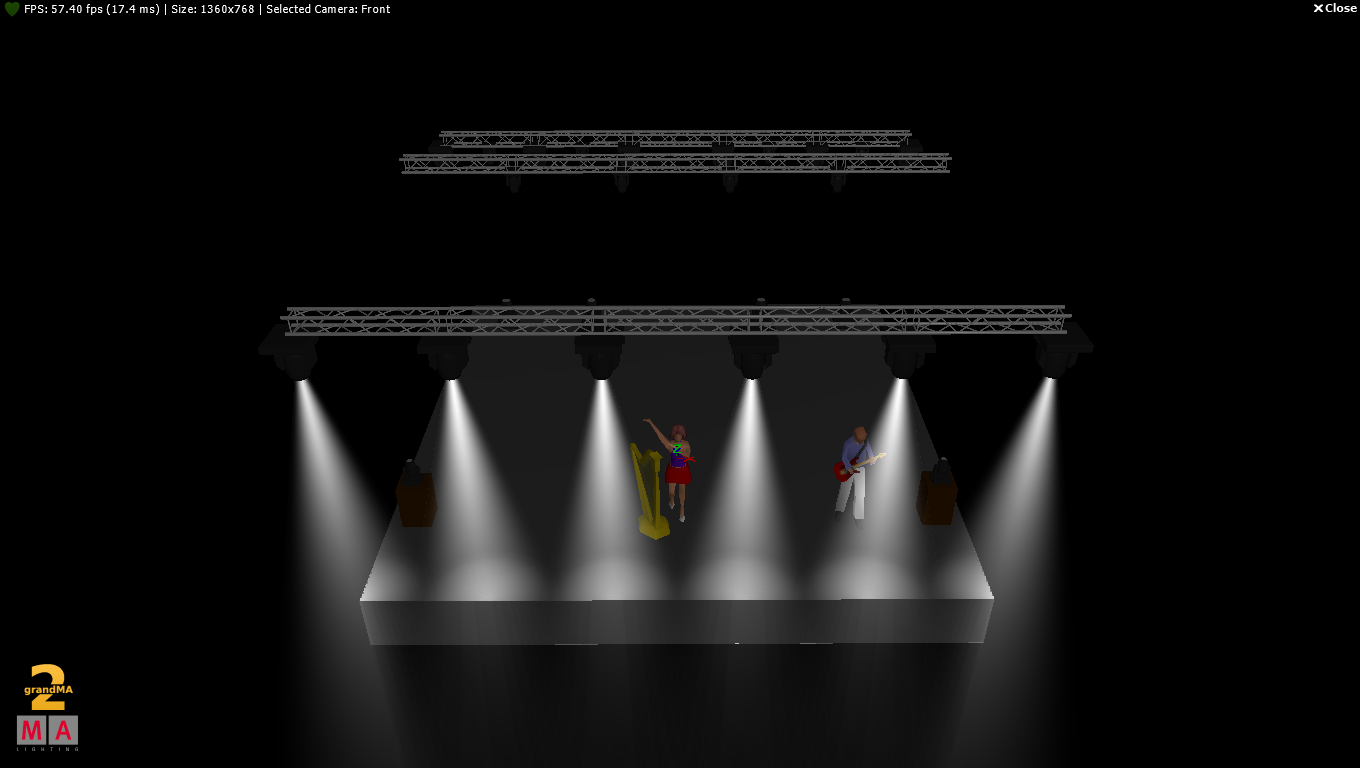                               BLINDER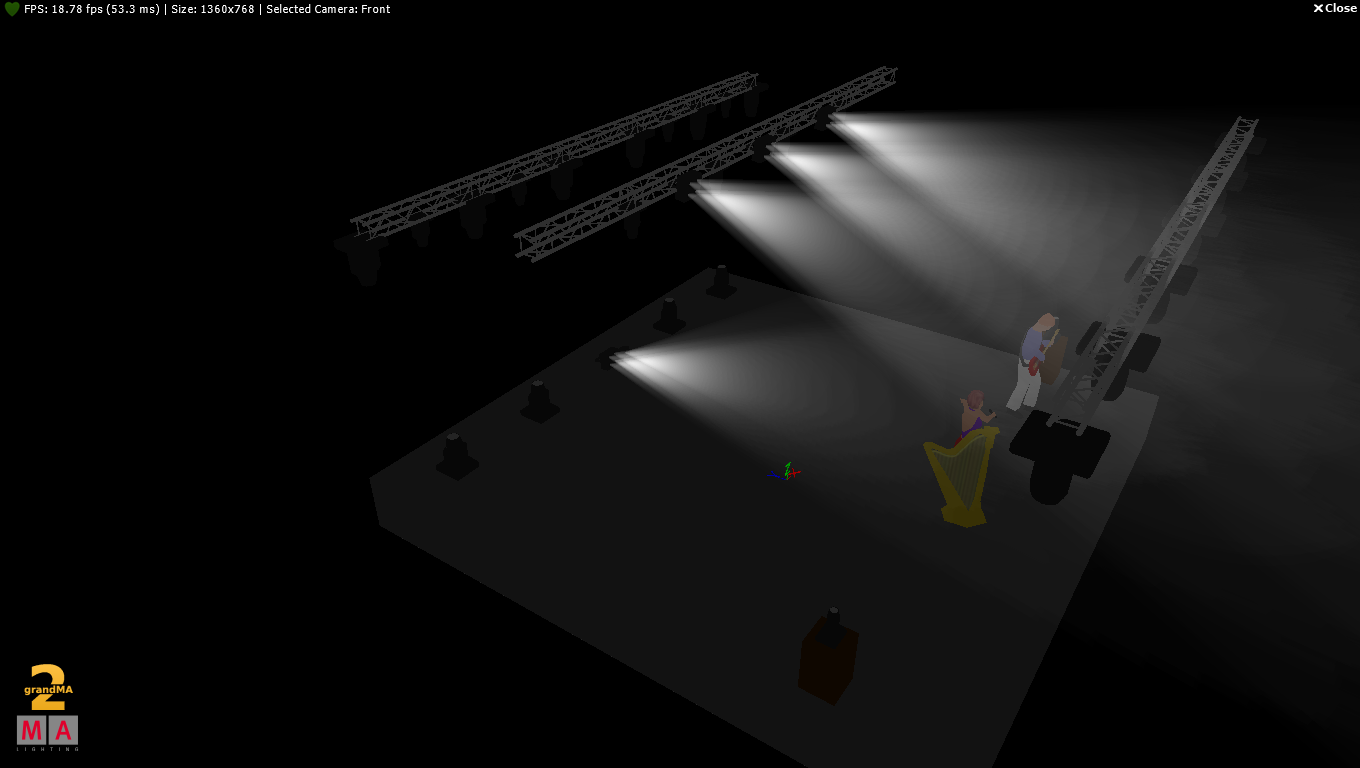 С уважением, Дмитрий Гамзаев. 8-916-301-83-99gamzaev-dima@rambler.ru